                          Appel à la population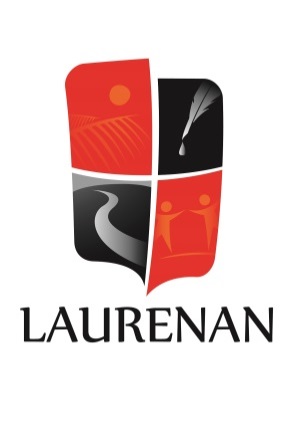 Vous le savez, la commune a gagné, il y a 1 an, un concours régional, « Dynamisme des bourgs ruraux » et fait ainsi partie des 23 bourgs ruraux pilote en Bretagne pour dynamiser son bourg et donc sa commune. Au programme, plusieurs opérations devront être réalisées dans les 5 ans, horizon 2022 :rénovation de la salle des fêtes en 2019-2020création de nouveaux logements : rénovation de la poste, création de 3 petits logements avec bailleurs sociaux, création d'un nouveau lotissement et démarche auprès des propriétaires de biens vacants dans le bourgcréation d'un nouveau commerce, en complémentarité du bar-restaurant « L'Auberge du Ninian »aménagement d'espaces publics conviviaux et végétalisés : place centrale, le Chabre, cour d'école...La municipalité travaille d'arrache-pied sur ces projets avec à ses côtés une quarantaine d'habitants investis dans la démarche.En ce qui concerne plus particulièrement la question du commerce :Au vu de la non reprise actuelle de la boulangerie, de la demande des habitants et des projets de revitalisation, le groupe de travail "commerce" associant élus et habitants planchent sur la mise en route  rapidement d'un dépôt de pain.Un questionnaire sollicitant l'avis des habitants sur ce futur dépôt de pain (jours, horaires...) et  invitant à s'inscrire pour des heures de bénévolat vous a été distribué il y a quelques semaines avec le bulletin communal.Le futur dépôt de pain serait ainsi géré par des permanences avec des bénévoles, appuyés par le travail d'un agent communal. Nous avons déjà des réponses positives.Nous faisons aujourd'hui un appel à la population pour :  -  un retour des questionnaires remplis avant le 20 Novembre, dans la boite aux lettres de la mairie.- participer à la prochaine réunion du groupe, le mercredi 14 Novembre, 20h, à la médiathèque- participer aux travaux de remise en état et  peinture, le samedi 17 Novembre, à partir de 10h, dans le lieu "cœur de bourg" afin de préparer une salle pour le futur commerce. Des personnes confectionnant plats et gâteaux sont les bienvenus pour la restauration du midi.L'attente d'un dépôt de pain mais aussi d'un lieu de rencontres entre habitants au cœur de bourg est très forte. Par cet appel, il s'agit aujourd'hui de se donner les moyens de réussir avec la contribution de chacunNous souhaitons vous redire que vous pouvez suivre les avancées des projets et être informé des dates de réunion  en allant sur le site de la commune, rubrique « revitalisation », cliquez sur « Projets en cours » et « A faire ». A noter: prochain COPIL, le samedi 26 janvier, de 10h à 12h, à la médiathèqueLa participation constructive de chacun, selon les envies et les possibilités de chacun, fera réussir notre commune.  Mairie de Laurenan – 3 Rue de l’Argoat – 22230 LAURENAN – Tel : 02.96.25.67.00Mel : mairie.laurenan@wanadoo.fr – Notre site : www.laurenan.fr